AAAAAA AA A A A A A A A A A A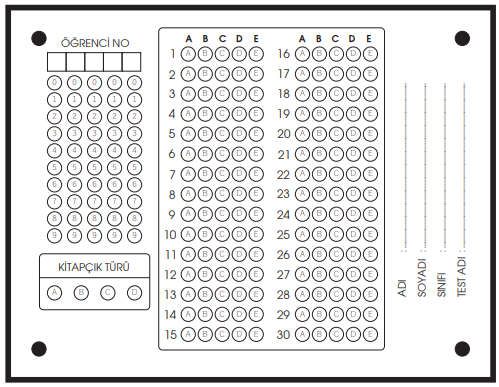  A ANOT: Her soru 5 Puandır.
Cevapları aşağıda bulunan optik forma işaretlemeniz gerekmektedir.